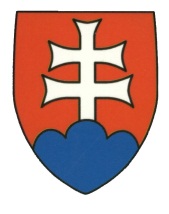 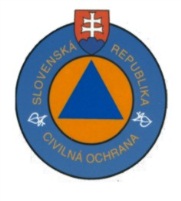 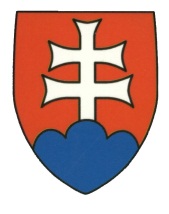 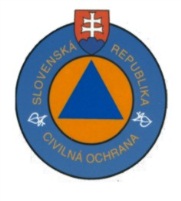 MESAČNÁ SITUAČNÁ SPRÁVAo hlásených mimoriadnych udalostiach a ostatných udalostiach na území Slovenskej republiky a v zahraničí za mesiac január 2022 so stavom k 31. 1. 2022  24:00 hod.I. Štatistika za mesiac január 2022Prehľad MU v mesiaci január 2022Celkový počet MU v mesiaci január 2022: 15Prehľad MU v mesiaci január 2022  Grafický prehľad MU v mesiaci január 2022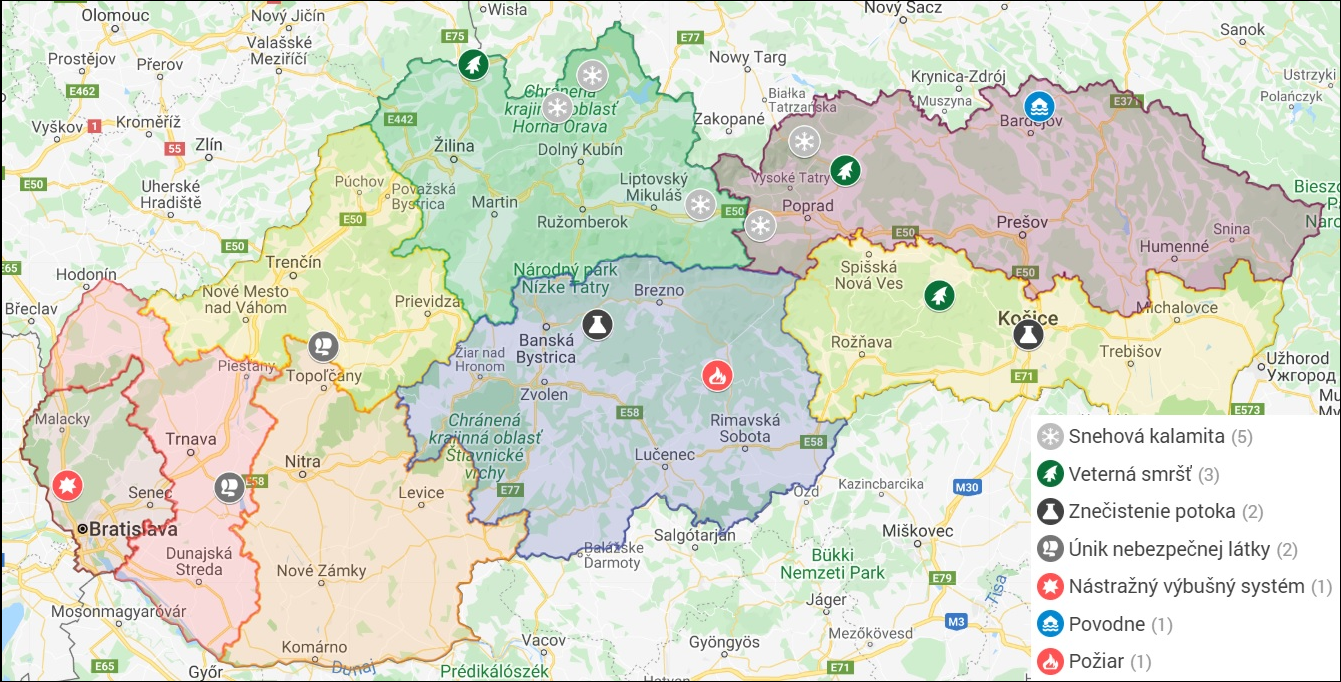 Prehľad výjazdov a rozborov KCHL CO v mesiaci január 2022 v prípade mimoriadnej udalostiV mesiaci január 2022 boli evidované výjazdy KCHL CO len pre potreby Policajného zboru. Prehľad MS vyhlásených v mesiaci január 2022 Prehľad SPA vyhlásených v mesiaci január 2022Prehľad COVID - 19 k mesiacu január 2022Na Slovensku evidujeme ku dňu 31.1.2022 celkovo 5 602 342 vykonaných PCR testov, pozitívne testovaných ľudí PCR testami je 1 022 784 a celkovo bolo vykonaných 42 279 577 antigénových testov, Ag pozitívne testovaných je 570 217 osôb. Celkový počet úmrtí je 17 850. K 31.1.2022 je v nemocniciach hospitalizovaných 1 663 pacientov s COVID-19.Počet plne zaočkovaných osôb je 2 798 166. II. Prehľad všetkých aktuálne vyhlásených MSGrafický prehľad všetkých aktuálne vyhlásených MS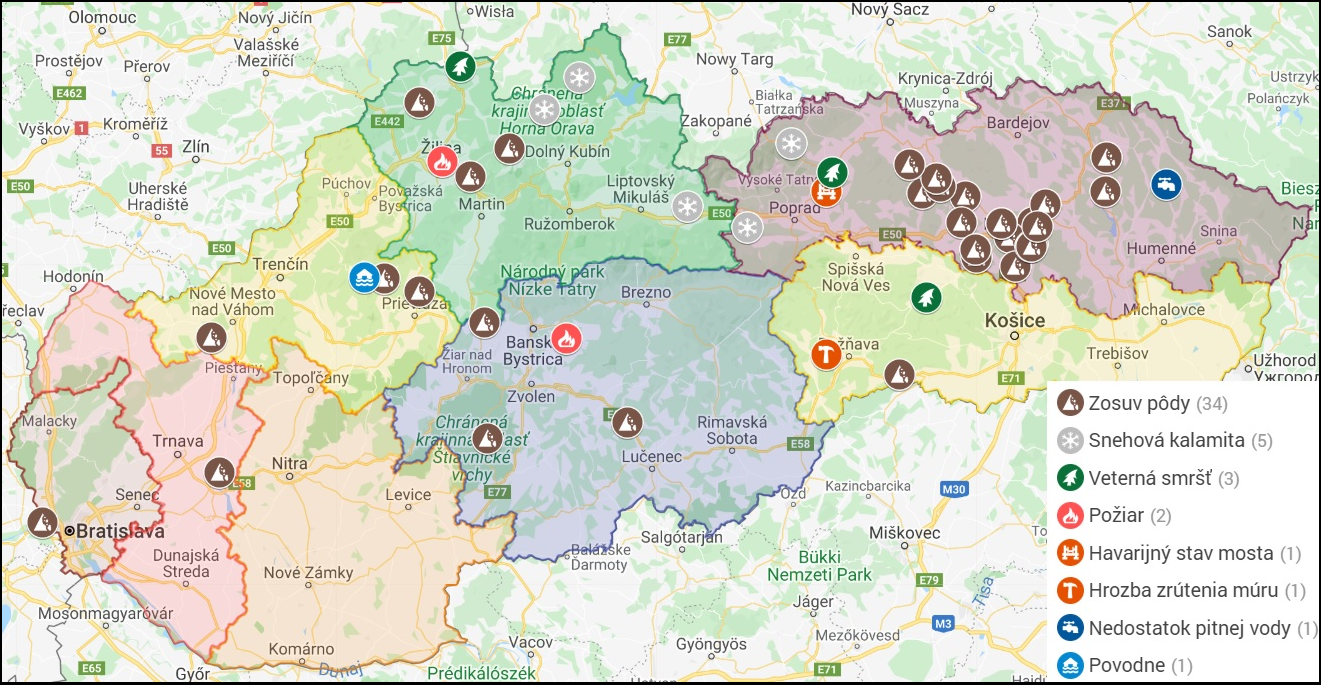 III. Prehľad všetkých aktuálne vyhlásených SPAIV. ZahraničiePrehľad prebiehajúcich aktivácií mechanizmu Únie pre civilnú ochranu (z informačného systému CECIS) k 31.1.2022:Dátum a čas :1. februára 2022, 13:00 hod.P. č.Mimoriadna udalosťDruh MUKrajOkresObecZačiatok MUKoniec MUVarovanie obyvateľstvaVarovanie obyvateľstvaEvakuáciaPožiadavky na poskytnutie pomociNásledky na ...Následky na ...Následky na ...Následky na ...P. č.Mimoriadna udalosťDruh MUKrajOkresObecZačiatok MUKoniec MUMiestny rozhlasSirénaEvakuáciaPožiadavky na poskytnutie pomociživotezdravímajetkuživ. prostredíživ. prostredí1PovodeňPovodnePrešovskýBardejovZborov02.01.2022 8:0005.01.2022 18:00NIENIENIENIENIENIENIENIENIE2Únik neznámej látky do potokaZnečistenie potokaKošickýKošiceKošice03.01.2022 12:5010.01.2022 15:00NIENIENIENIENIENIENIEÁNOÁNO3Nástražný výbušný systémNástražný výbušný systémBratislavskýMalackyStupava05.01.2022 15:4405.01.2022 16:55NIENIENIENIENIENIENIENIENIE4Znečistenie potoka bielou penouZnečistenie potokaBanskobystrickýBanská BystricaĽubietová06.01.2022 15:5907.01.2022 14:00NIENIENIENIENIENIENIENIENIE5Únik naftyÚnik nebezpečnej látkyTrnavskýGalantaDolná Streda24.01.2022 15:3024.01.2022 17:59NIENIENIENIENIEÁNONIEÁNOÁNO6Požiar skladu s chemickými látkamiPožiarBanskobystrickýRimavská SobotaKlenovec25.01.2022 12:4525.01.2022 17:00NIENIENIENIENIENIENIENIENIE7Únik hnojiva z kamiónaÚnik nebezpečnej látkyTrenčianskyBánovce nad BebravouVeľké Hoste26.01.2022 9:1126.01.2022 17:15NIENIENIENIENIENIENIEÁNOÁNO8Strhnutie strechyVeterná smršťPrešovskýKežmarokSpišská Belá30.01.2022 8:30NIENIENIENIENIENIEÁNONIENIE9Snehová kalamitaSnehová kalamitaPrešovskýPopradŽdiar30.01.2022 13:00NIENIENIENIENIENIENIENIENIE10Poškodenie strechy obecnej budovyVeterná smršťŽilinskýČadcaČierne30.01.2022 13:00NIENIENIENIENIENIEÁNONIENIE11Snehová kalamitaSnehová kalamitaŽilinskýNámestovoMútne30.01.2022 13:00NIENIENIENIENIENIENIENIENIE12Snehová kalamitaSnehová kalamitaPrešovskýPopradŠuňava30.01.2022 12:00NIENIENIENIENIENIENIENIENIE13Veterná smršťVeterná smršťKošickýGelnicaHelcmanovce30.01.2022 19:15NIENIENIEÁNONIENIEÁNONIENIE14Snehová kalamitaSnehová kalamitaŽilinskýNámestovoOravská Lesná30.01.2022 20:00NIENIENIENIENIENIENIENIENIE15Snehová kalamitaSnehová kalamitaŽilinskýLiptovský MikulášLiptovská Kokava31.01.2022 7:00ÁNONIENIENIENIENIENIENIENIEP. č.Druh MSKrajOkresObecVyhlásená MSOdvolaná MSVyhlásilPoznámkaP. č.Druh MSKrajOkresObecVyhlásená MSOdvolaná MSVyhlásilPoznámka1Veterná smršťPrešovskýKežmarokSpišská Belá30.01.2022 9:00Primátor mesta2Snehová kalamitaPrešovskýPopradŽdiar30.01.2022 14:30Starosta obce3Veterná smršťŽilinskýČadcaČierne30.01.2022 13:00Starosta obce4Snehová kalamitaŽilinskýNámestovoMútne30.01.2022 15:00Starosta obce5Snehová kalamitaPrešovskýPopradŠuňava30.01.2022 12:00Starosta obce6Veterná smršťKošickýGelnicaHelcmanovce30.01.2022 19:15Starosta obce7Snehová kalamitaŽilinskýNámestovoOravská Lesná30.01.2022 20:00Starosta obce8Snehová kalamitaŽilinskýLiptovský MikulášLiptovská Kokava31.01.2022 7:00Starosta obce P. č.KrajOkresObecVyhlásený 2SPAOdvolaný 2SPAVyhlásený 3SPAOdvolaný 3SPAVyhlásený 2SPAOdvolaný 2SPAVyhlásilVyhlásenie1PrešovskýBardejovZborov02.01.2022 8:0002.01.2022 12:0002.01.2022 12:0005.01.2022 18:00starosta3SPAP. č.Druh MSKrajOkresObecVyhlásilVyhlásená MSOdvolaná MSP. č.Druh MSKrajOkresObecVyhlásilVyhlásená MSOdvolaná MS1Zosuv pôdyPrešovskýStropkovKrušinecStarosta26.6.2009 16:452Zosuv pôdyPrešovskýStropkovMiňovceStarosta18.5.2010 14:003Zosuv pôdyPrešovskýPrešovŽipovStarosta2.6.2010 10:004Zosuv pôdyPrešovskýPrešovKapušanyStarosta7.6.2010 12:005Zosuv pôdyPrešovskýSabinovBrezovičkaStarosta7.6.2010 18:306Zosuv pôdyPrešovskýSabinovPečovská N. VesStarosta11.6.2010 16:007Zosuv pôdyPrešovskýPrešovPrešovPrimátor25.6.2010 10:008Zosuv pôdyPrešovskýSabinovĎačovStarosta26.7.2010 12:009Zosuv pôdyPrešovskýSabinovKrivanyStarosta28.7.2011 15:0010Zosuv pôdyPrešovskýPrešovRuská Nová Ves (rekreačná chatová oblasť)Starosta16.12.2011 15:0011Zosuv pôdyPrešovskýPrešovRuská Nová Ves (obytná časť)Starosta27.6.2012 12:0012Zosuv pôdyPrešovskýSabinovBajerovceStarosta30.5.2013 9:0013Zosuv pôdyPrešovskýPrešovKvačanyStarosta22.5.2014 08.0014Nedostatok pitnej vodyPrešovskýMedzilaborceVolicaStarosta22.7.2014 8:0015Zosuv pôdyTrenčianskyNové Mesto nad VáhomHrachovišteStarosta17.9.2014 11:5016Zosuv pôdyPrešovskýPrešovPročStarosta23.10.2014 14:2017Zosuv pôdyPrešovskýPrešovPetrovany Starosta25.3.2015 14:0018Zosuv pôdy PrešovskýPrešovVeľký ŠarišPrimátor3.12.2015 8:4519Zosuv pôdyBratislavskýBratislavaBratislava - mestská časť DevínPrimátor3.7.2016 18:0020Zosuv pôdyPrešovskýPrešovRuská Nová VesStarosta7.12.2016 10:3021Zosuv pôdyŽilinskýTurčianske TepliceTurčekStarostka 15.8.2018 12:0022Zosuv pôdyTrenčianskyPrievidzaPoluvsieStarosta30.1.2019 14:0023Zosuv pôdyŽilinskýŽilinaTerchováStarosta3.12.2019 9:0024Havarijný stav mosta - cestyPrešovskýKežmarokKežmarokPrimátor17.12.2019 15:3025Ohrozenie zdravia II. SPA – ekologická haváriaKošickýVšetky okresy Košického krajaKošický krajPrednosta OÚ Košice22.1.2020 15:0026Ohrozenie zdravia II. SPA – ekologická haváriaPrešovskýVšetky okresy Prešovského krajaPrešovský krajPrednosta OÚ Prešov22.1.2020 15:0027Zosuv pôdyŽilinskýNámestovoOravská LesnáStarosta3.2.2020 15:0028Pandémia koronavírusuVŠETKY OKRESY SRVŠETKY KRAJE SRCELÉ ÚZEMIE SRVláda SR12.3.2020 6:0029Zosuv pôdyPrešovskýPrešovHermanovceStarosta 23.6.2020 14:0030Zosuv pôdyŽilinskýČadcaDlhá nad KysucouStarostka3.7.2020 13:0031Havarijný stav mosta - cestyBanskobystrickýRevúcaOKRES RevúcaPrednosta OÚ3.7.2020 13:0032Zosuv pôdyŽilinskýŽilinaNezbudská LúčkaStarostka29.7.2020 16:0033Zosuv pôdyTrenčianskyPrievidzaČavojStarostka7.9.2020 13:3034Zosuv pôdyTrnavskýGalantaVinohrady nad VáhomStarostka15.10.2020 10:3035Zosuv pôdyBanskobystrickýLučenecMýtnaStarostka15.10.2020 17:3036Zosuv pôdyBanskobystrickýBanská ŠtiavnicaSvätý AntonStarosta08.02.2021 16:0037Zosuv pôdyPrešovskýPrešovVeľký ŠarišPrimátor19.03.2021 11:3038Zosuv pôdy, Havarijný stav mosta - cestyKošickýRožňavaHrhovStarosta 23.03.2021 8:0039Zosuv pôdyPrešovskýPrešovŽipovStarosta01.04.2021 18:3040Zosuv pôdyPrešovskýPrešovTrnkovStarosta29.04.2021 11:0041PožiarŽilinskýŽilinaŽilinaPrimátor04.11.2021 13:0042PovodnePrešovskýLevočaLúčka (LE)starosta18.05.2021 12:007.1.2022 12:0043Zosuv pôdyBanskobystrickýBanská BystricaOKRES Banská Bystricaprednosta OÚ BB24.05.2021 14:3044Hrozba zrútenia múru na cestu II. triedyKošickýRožňavaRožňavské BystréStarostka24.05.2021 13:0045PovodneTrenčianskyPrievidzaValaská BeláStarosta01.08.2021 17:3046Požiar rómskej osadyBanskobystrickýBanská BystricaPoníkyStarosta31.12.2021 11:2347Veterná smršťPrešovskýKežmarokSpišská BeláPrimátor30.01.2022 9:0048Snehová kalamitaPrešovskýPopradŽdiarStarosta30.01.2022 14:3049Veterná smršťŽilinskýČadcaČierneStarosta30.01.2022 13:0050Snehová kalamitaŽilinskýNámestovoMútneStarosta30.01.2022 15:0051Snehová kalamitaPrešovskýPopradŠuňavaStarosta30.01.2022 12:0052Veterná smršťKošickýGelnicaHelcmanovceStarosta30.01.2022 19:1553Snehová kalamitaŽilinskýNámestovoOravská LesnáStarosta30.01.2022 20:0054Snehová kalamitaŽilinskýLiptovský MikulášLiptovská KokavaStarosta31.01.2022 7:00P. č.KrajOkresObecVyhlásený 2SPAOdvolaný 2SPAVyhlásený 3SPAOdvolaný 3SPAVyhlásený 2SPAOdvolaný 2SPAVyhlásilVyhlásenie1KošickýMichalovceVojany25.01.2021 1:0026.01.2021 9:0026.01.2021 9:00starosta2SPA2TrenčianskyPrievidzaValaská Belá26.07.2021 6:0022.10.2021 6:0022.10.2021 6:00starosta2SPA3TrenčianskyIlavaKošecké Podhradie01.08.2021 17:0010.08.2021 18:0010.08.2021 18:00starosta2SPAP. č.Dátum vzniku MUDruh MUŠtátŽiadosť o pomocPoskytnutie HP zo strany SVK125.2.2020Pandémia vírusu COVID-19 Európska úniaNIENIE217.6.2020Pandémia vírusu COVID-19ArménskoÁNOÁNO 10/202134.1.2020Pandémia vírusu COVID-19SudánÁNONIE429.1.2021Pandémia vírusu COVID-19LibanonÁNOÁNO 5,11/202156.4.2021Pandémia vírusu COVID-19IrakÁNONIE623.4.2021Pandémia vírusu COVID-19IndiaNIENIE728.4.2021Pandémia vírusu COVID-19UkrajinaÁNOÁNO 5,8/202187.5.2021Pandémia vírusu COVID-19NepálÁNONIE919.6.2021Pandémia vírusu COVID-19NamíbiaÁNONIE108.7.2021Pandémia vírusu COVID-19Bosna a HercegovinaÁNONIE1114.7.2021Pandémia vírusu COVID-19IndonéziaÁNONIE126.8.2021Pandémia vírusu COVID-19BangladéšÁNONIE137.8.2021Pandémia vírusu COVID-19EgyptÁNONIE1410.8.2021Pandémia vírusu COVID-19IránÁNONIE1526.8.2021Sopečná erupciaDemokratická republika KongoÁNONIE1621.10.2021Pandémia vírusu COVID-19LotyšskoNIENIE1729.10.2021Pandémia vírusu COVID-19UNICEFÁNONIE186.11.2021Výbuch tankeraSierra LeoneÁNONIE1911.11.2021Nedostatok liekovBrazíliaÁNONIE2030.11.2021Pandémia vírusu COVID-19EkvádorÁNONIE2109.12.2021Prílev migrantovUkrajinaÁNONIE224.1.2022Pandémia vírusu COVID-19BeninÁNONIE2310.1.2022Pandémia vírusu COVID-19AngolaÁNONIE2413.1.2022Pandémia vírusu COVID-19KaribikÁNONIE2515.1.2022Vulkanická erupcia a tsunamiTongaÁNONIE2619.1.2022Pandémia vírusu COVID-19KambodžaÁNONIE2721.1.2022Únik ropy do mora PeruÁNONIE2824.1.2022Riziko prerušenia dodávky zemného plynuMoldavskoÁNONIE2927.1.2022Búrka, Pandémia vírusu COVID-19MongolskoÁNONIE3031.1.2022Pandémia vírusu COVID-19PalestínaÁNONIE